Kraków, dnia 03.11.2020 r.WPR.236.2.2020Zamawiający: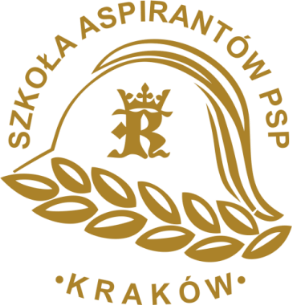 Szkoła Aspirantów Państwowej Straży Pożarnej w KrakowieAdres: os. Zgody 18, 31-951 KrakówREGON: 000173427NIP: 678-002-92-86Telefon: 12-681-97-00Fax: 12-681-97-09Strona internetowa: www.sapsp.plEmail: szkola@sapsp.plZAPROSZENIE DO ZŁOŻENIA OFERTY „Dostawa bezzałogowego statku powietrznego wraz z oprogramowaniem fotogrametrycznym do prowadzenia analizy terenu działań poszukiwawczo – ratowniczych dla Szkoły Aspirantów Państwowej Straży Pożarnej w Krakowie”Nazwa nadana zamówieniu: Dostawa bezzałogowego statku powietrznego wraz z oprogramowaniem fotogrametrycznym do prowadzenia analizy terenu działań poszukiwawczo – ratowniczych dla Szkoły Aspirantów Państwowej Straży Pożarnej w Krakowie.Przedmiot zamówienia: Przedmiotem zamówienia jest dostawa bezzałogowego statku powietrznego wraz z oprogramowaniem fotogrametrycznym do prowadzenia analizy terenu działań poszukiwawczo – ratowniczych dla Szkoły Aspirantów Państwowej Straży Pożarnej w Krakowie.Opis przedmiotu zamówienia:Przedmiot zamówienia:Uwaga. Tam gdzie zamawiający wskazał pochodzenie /marka, znak towarowy, producent, dostawca itp./ zamawiający dopuszcza oferowanie produktu równoważnego pod warunkiem, że zapewnia on parametry nie gorsze od założonych w „Zaproszeniu do złożenia oferty”. Jeżeli wykonawca zamierza złożyć ofertę równoważną, jest wówczas zobowiązany wykazać zamawiającemu na piśmie, że proponowany przez niego produkt nie jest gorszej jakości niż wymieniony przez zamawiającego, w tym celu wykonawca winien dokonać pisemnego porównania parametrów (waga, skład, itp.) obu produktów. Porównanie należy dokonać w taki sposób, aby zamawiający bez żadnej wątpliwości i w sposób jednoznaczny mógł stwierdzić równoważność proponowanego przez wykonawcę produktu.Termin realizacji zamówienia do dnia 15.12.2020 r.Przedmiot zamówienia fabrycznie nowy.Dostawa przedmiotu zamówienia do siedziby zamawiającego na koszt i ryzyko wykonawcy loco magazyn.Warunki płatności: min. 21 dni od dnia odbioru i wystawienia faktury.Postać ofertyOfertę należy złożyć w języku polskim.Nie dopuszcza się podania ceny w walucie innej niż polska PLN. Rozliczenia między zamawiającym, a wykonawcą zagranicznym mogą być prowadzone wyłącznie w walucie polskiej PLN.Oferta powinna zawierać co najmniej:wypełniony formularz ofertowy.jeżeli złożono ofertę, której wybór prowadziłby do powstania u zamawiającego obowiązku podatkowego zgodnie z przepisami o podatku od towarów i usług, zamawiający w celu oceny takiej oferty dolicza do przedstawionej w niej ceny podatek od towarów i usług, który miałby obowiązek rozliczyć zgodnie z tymi przepisami. Wykonawca, składając ofertę, informuje zamawiającego, czy wybór oferty będzie prowadzić do powstania u zamawiającego obowiązku podatkowego, wskazując nazwę (rodzaj) towaru lub usługi, których dostawa lub świadczenie będzie prowadzić do jego powstania, oraz wskazując ich wartość bez kwoty podatku.Oferty należy składać do dnia 13.11.2020 r. do godz. 12:00 w następujący sposób:drogą e-mailową na adres: szkola@sapsp.pltytuł wiadomości:„Oferta do postępowania pn.: „Dostawa bezzałogowego statku powietrznego wraz z oprogramowaniem fotogrametrycznym do prowadzenia analizy terenu działań poszukiwawczo – ratowniczych dla Szkoły Aspirantów Państwowej Straży Pożarnej w Krakowie”.Zamawiający dopuszcza dołączenie do wiadomości pliki w następujących formatach: .pdf, .doc, .docx, .xls, .xlsx, .jpg., .bmp.Zamawiający dopuszcza możliwość skompresowania oferty do jednego pliku archiwum (ZIP). Postanowienia dodatkoweDokonanie wyboru zamówienia nastąpi w oparciu o najniższą cenę brutto oferty.Koszty uczestnictwa, w tym: opracowanie i dostarczenie oferty obciążają wyłącznie wykonawcę.Zamawiający unieważni postępowanie w przypadku gdy:cena najkorzystniejszej oferty przekroczy kwotę jaką zamawiający może przeznaczyć na realizację zamówienia,środki, które zamawiający zamierzał przeznaczyć na sfinansowanie zamówienia, nie zostaną mu przyznane.O wynikach postępowania zamawiający zawiadomi niezwłocznie wykonawców którzy złożyli oferty, w postępowaniu.Pozostałe warunki w postępowaniu: Termin związania ofertą wynosi 21 dni od dnia składania ofert.W przypadku uchylania się od realizacji zamówienia wykonawcy, którego oferta została wybrana w terminie określonym przez zamawiającego, zamawiający może wybrać ofertę kolejną.RODOZamawiający informuje, iż zgodnie z art. 13 ust. 1 i 2 rozporządzenia Parlamentu Europejskiego i Rady (UE) 2016/679 z dnia 27 kwietnia 2016 r. w sprawie ochrony osób fizycznych w związku z przetwarzaniem danych osobowych i w sprawie swobodnego przepływu takich danych oraz uchylenia dyrektywy 95/46/WE (ogólne rozporządzenie o ochronie danych) (Dz. Urz. UE L 119 z 04.05.2016, str. 1), dalej „RODO”, informuję, że:administratorem Pani/Pana danych osobowych jest Komendant Szkoły Aspirantów Państwowej Straży Pożarnej w Krakowie, os. Zgody 18, 31-951 Kraków;w Szkole Aspirantów Państwowej Straży Pożarnej w Krakowie wyznaczony został Inspektor Ochrony Danych: os. Zgody 18, 31-951 Kraków, e-mail: iod@sapsp.pl, tel. 126819700, fax. 126819709;Pani/Pana dane osobowe przetwarzane będą na podstawie art. 6 ust. 1 lit. c RODO w celu związanym z postępowaniem o udzielenie zamówienia publicznego pn.: „Dostawa bezzałogowego statku powietrznego wraz z oprogramowaniem fotogrametrycznym do prowadzenia analizy terenu działań poszukiwawczo – ratowniczych dla Szkoły Aspirantów Państwowej Straży Pożarnej w Krakowie” (nr sprawy WPR.236.2.2020).Odbiorcami Pani/Pana danych będą jednostki organizacyjne PSP oraz inne organy na mocy przepisów odrębnych ustaw.Pani/Pana dane osobowe będą przechowywane, zgodnie z Zarządzeniem nr 21 Ministra Spraw Wewnętrznych z dnia 25 stycznia 2013 r. „w sprawie instrukcji kancelaryjnej i jednolitego rzeczowego wykazu akt dla Państwowej Straży Pożarnej” (Dz. Urz. MSW z 2013 r. poz.27), przez okres 10 lat od dnia zakończenia postępowania o udzielenie zamówienia;obowiązek podania przez Panią/Pana danych osobowych bezpośrednio Pani/Pana dotyczących jest wymogiem związanym z udziałem w postępowaniu o udzielenie zamówienia publicznego; w odniesieniu do Pani/Pana danych osobowych decyzje nie będą podejmowane w sposób zautomatyzowany, stosowanie do art. 22 RODO;posiada Pani/Pan:na podstawie art. 15 RODO prawo dostępu do danych osobowych Pani/Pana dotyczących;na podstawie art. 16 RODO prawo do sprostowania Pani/Pana danych osobowych (skorzystanie z prawa do sprostowania nie może skutkować zmianą wyniku postępowania o udzielenie zamówienia publicznego ani zmianą postanowień umowy;na podstawie art. 18 RODO prawo żądania od administratora ograniczenia przetwarzania danych osobowych z zastrzeżeniem przypadków, o których mowa w art. 18 ust. 2 RODO (prawo do ograniczenia przetwarzania nie ma zastosowania w odniesieniu do przechowywania, w celu zapewnienia korzystania ze środków ochrony prawnej lub w celu ochrony praw innej osoby fizycznej lub prawnej, lub z uwagi na ważne względy interesu publicznego Unii Europejskiej lub państwa członkowskiego);nie przysługuje Pani/Panu:w związku z art. 17 ust. 3 lit. b, d lub e RODO prawo do usunięcia danych osobowych;prawo do przenoszenia danych osobowych, o którym mowa w art. 20 RODO;na podstawie art. 21 RODO prawo sprzeciwu, wobec przetwarzania danych osobowych, gdyż podstawą prawną przetwarzania Pani/Pana danych osobowych jest art. 6 ust. 1 lit. c RODO”.Załączniki:Formularz ofertowy.Zastępca KomendantaSzkoły Aspirantów Państwowej Straży Pożarnej w Krakowie                  /-/  							  mł. bryg. mgr inż. Marcin SZEWERNIAK Załącznik „Formularz ofertowy”....................................................	.................................., dnia ............................pieczęć wykonawcy	- FORMULARZ OFERTOWY -Przystępując do udziału w postępowaniu zaproszenie do złożenia oferty na dostawę bezzałogowego statku powietrznego wraz z oprogramowaniem fotogrametrycznym do prowadzenia analizy terenu działań poszukiwawczo – ratowniczych dla Szkoły Aspirantów Państwowej Straży Pożarnej w KrakowieWykonawca:Pełna nazwa:		Adres: 	Kod:			Miejscowość:	Województwo:	Telefon:		Fax:		E-mail:			Internet http://	W zależności od podmiotu: KRS / CEiDG*:		NIP / PESEL*:	 REGON	Osobą upoważnioną do reprezentowania Wykonawcy zgodnie z wpisem do centralnej ewidencji i informacji o działalności gospodarczej / wpisem do krajowego rejestru sądowego jest: ……………………………………………………………………………………………………………………………………………oferujemy dostawę bezzałogowego statku powietrznego wraz z oprogramowaniem fotogrametrycznym do prowadzenia analizy terenu działań poszukiwawczo – ratowniczych dla Szkoły Aspirantów Państwowej Straży Pożarnej w Krakowie, zgodnego z opisem przedmiotu zamówienia określonym w zaproszeniu do składania ofert:Kwota brutto: ............................. słownie złotych: ..........................................................................………………………………………………………………………………………………………………………………………………….Oświadczenia wykonawcy:Oświadczam, że zapoznaliśmy się z zaproszeniem do złożenia oferty i nie wnosimy zastrzeżeń oraz zdobyliśmy konieczne informacje, potrzebne do właściwego wykonania zamówienia.Oświadczam, że zamówienie wykonamy w terminie wskazanym w zaproszeniu do złożenia oferty.Oświadczam, że zamówienie wykonamy zgodnie z obowiązującymi przepisami prawa, normami i normatywami.Oświadczam, że przedmiot zamówienia spełnia wszelkie normy oraz posiada wszystkie prawem wymagane badania i certyfikaty.Oświadczam, że uważamy się za związanych niniejszą ofertą przez czas wskazany w zaproszeniu do złożenia oferty.Oświadczam, że spełniamy wszystkie warunki określone w zaproszeniu do złożenia oferty oraz złożyliśmy wszystkie wymagane dokumenty potwierdzające spełnienie tych warunków.Oświadczam, że w cenie oferty zostały uwzględnione wszystkie koszty wykonania zamówienia.Oświadczam, iż akceptujemy warunki płatności określone przez zamawiającego w zaproszeniu do złożenia oferty.Wyrażam zgodę na przetwarzanie danych osobowych przez Komendanta Szkoły Aspirantów Państwowej Straży Pożarnej w Krakowie z siedzibą os. Zgody 18, 31-951 Kraków - Administratora danych osobowych, zgodnie z ustawą z dnia 10 maja 2018 r. o ochronie danych osobowych (Dz. U. z 2019 r. poz. 1781 ze zm.). w celu zawarcie i realizacja umowy.........................................................................../czytelny podpis imieniem i nazwiskiem lub pieczęć imienna i podpis upoważnionego przedstawiciela wykonawcy/Lp.Opis elementuIlośćBezprzewodowy statek powietrzny DJI Mavic 2 Pro (lub równoważny) z wyposażeniem:- kontroler sterujący,- akumulator- śmigła 6 szt. - zabezpieczenie gimbala- zapasowe drążki sterujące kontrolera- adapter (Micro USB - USB C)- kabel USB C- kable do aparatury (Micro USB, USB C, Lightning)- prowadnice kabla aparatury- ładowarka - kabel zasilający do ładowarki1 szt.Monitor DJI CrystalSky Ultra 7,85" w wyposażeniem:- akumulatory – 2 szt.- hub ładowania akumulatorów z zasilaczem1 szt.Uchwyt do DJI CrystalSky mocowany w kontrolerze sterującym 1 szt.Zestaw filtrów ND PolarPro 6-Pack Cinema Series1 szt.Mata do lądowania dla BSP o średnicy min 75 cm1 szt.Akumulatory zapasowe do BSP 4 szt.Osłona Gimbala PGYTECH do używania w czasie lotu1 szt.Osłona na śmigła zabezpieczająca w czasie lotu przed uszkodzeniem1 kpl.Podwyższone podwozie PGYTECH podnoszące BSP o min 3 cm.1 kpl.Śmigła 8743 Low-Noise 6 szt.Hub ładowania do akumulatorów BSP na min 4 akumulatory 1 szt.Ładowarka samochodowa do ładowania akumulatorów BSP1 szt.Przewód do power banka1 szt.Pokrowiec transportowy na BSP z miękkiego wodoodpornego materiału 1 szt.Walizka transportowa twarda tupu B&W lub równorzędna z wnękami na BSP i osprzęt1 szt.Karta pamięci 128 GB, C10, V30, U3, A22 szt.Pełne ubezpieczenie na okres min 12 miesięcy związane z uszkodzeniem BSP w wyniku:- błędem użytkownika- zakłóceniem komunikacji (utratą łączności)- kolizją - utopieniem- upadkiem1 szt.Oprogramowanie fotogrametrycznewersja oprogramowania - licencja bezterminowa i pływająca,pełna kompatybilność oprogramowania z oferowanym BSP,zastosowanie do przetwarzania danych pozyskanych z pułapu lotniczego BSP (UAV),zgrubne określenie prawidłowego rozmieszczenia zdjęć na podkładzie zobrazowania satelitarnego,możliwość określenia obszaru opracowania dowolnym wielokątem,automatyczna aerotriangulacja (określenie elementów orientacji zewnętrznej zdjęć),automatyczne generowanie barwnej chmury punktówautomatyczne generowanie modeli 3D z naturalnymi teksturami,automatyczne tworzenie Numerycznego Modelu Terenu i Numerycznego Modelu Pokrycia Terenu,automatyczne tworzenie wysokorozdzielczych ortofotomozaik możliwość wykonywania pomiarów długości i powierzchni na modelu/chmurze oraz ich doprecyzowanie poprzez wskazanie punktów charakterystycznych na zdjęciach,eksport linii i powierzchni do formatów min.: *.shp, *.kml, możliwość pomiaru objętości wraz z precyzyjnym określeniem płaszczyzny odniesienia,Oprogramowanie w języku polskimBezpośrednia możliwość importu surowych danych z tachimetrów będących częścią systemu badania stabilności konstrukcji budowlanych (LeicaTS16 oraz Leica MS50/60)Import danych z aplikacji Leica GeoMoS Monitor.1 szt.Przeprowadzenie instruktarzu z obsługi BSP oraz oprogramowania fotogrametrycznegoGwarancja minimum- 24 miesiące na BSP- 12 miesięcy na akcesoriaLp.Wymagania ogólneIlośćWypełnia Wykonawca podając proponowane rozwiązania i/lub parametry techniczne i/lub potwierdzając spełnienie wymagań ogólnych (spełnia/nie spełnia)Bezprzewodowy statek powietrzny DJI Mavic 2 Pro (lub równoważny) z wyposażeniem:- kontroler sterujący,- akumulator- śmigła 6 szt. - zabezpieczenie gimbala- zapasowe drążki sterujące kontrolera- adapter (Micro USB - USB C)- kabel USB C- kable do aparatury (Micro USB, USB C, Lightning)- prowadnice kabla aparatury- ładowarka - kabel zasilający do ładowarki1 szt.Monitor DJI CrystalSky Ultra 7,85" w wyposażeniem:- akumulatory – 2 szt.- hub ładowania akumulatorów z zasilaczem1 szt.Uchwyt do DJI CrystalSky mocowany w kontrolerze sterującym 1 szt.Zestaw filtrów ND PolarPro 6-Pack Cinema Series1 szt.Mata do lądowania dla BSP o średnicy min 75 cm1 szt.Akumulatory zapasowe do BSP 4 szt.Osłona Gimbala PGYTECH do używania w czasie lotu1 szt.Osłona na śmigła zabezpieczająca w czasie lotu przed uszkodzeniem1 kpl.Podwyższone podwozie PGYTECH podnoszące BSP o min 3 cm.1 kpl.Śmigła 8743 Low-Noise 6 szt.Hub ładowania do akumulatorów BSP na min 4 akumulatory 1 szt.Ładowarka samochodowa do ładowania akumulatorów BSP1 szt.Przewód do power banka1 szt.Pokrowiec transportowy na BSP z miękkiego wodoodpornego materiału 1 szt.Walizka transportowa twarda tupu B&W lub równorzędna z wnękami na BSP i osprzęt1 szt.Karta pamięci 128 GB, C10, V30, U3, A22 szt.Pełne ubezpieczenie na okres min 12 miesięcy związane z uszkodzeniem BSP w wyniku:błędem użytkownikazakłóceniem komunikacji (utratą łączności)kolizją utopieniemupadkiem1 szt.Oprogramowanie fotogrametrycznewersja oprogramowania - licencja bezterminowa i pływająca,pełna kompatybilność oprogramowania z oferowanym BSP,zastosowanie do przetwarzania danych pozyskanych z pułapu lotniczego BSP (UAV),zgrubne określenie prawidłowego rozmieszczenia zdjęć na podkładzie zobrazowania satelitarnego,możliwość określenia obszaru opracowania dowolnym wielokątem,automatyczna aerotriangulacja (określenie elementów orientacji zewnętrznej zdjęć),automatyczne generowanie barwnej chmury punktówautomatyczne generowanie modeli 3D z naturalnymi teksturami,automatyczne tworzenie Numerycznego Modelu Terenu i Numerycznego Modelu Pokrycia Terenu,automatyczne tworzenie wysokorozdzielczych ortofotomozaik możliwość wykonywania pomiarów długości i powierzchni na modelu/chmurze oraz ich doprecyzowanie poprzez wskazanie punktów charakterystycznych na zdjęciach,eksport linii i powierzchni do formatów min.: *.shp, *.kml, możliwość pomiaru objętości wraz z precyzyjnym określeniem płaszczyzny odniesienia,Oprogramowanie w języku polskimBezpośrednia możliwość importu surowych danych z tachimetrów będących częścią systemu badania stabilności konstrukcji budowlanych (LeicaTS16 oraz Leica MS50/60)Import danych z aplikacji Leica GeoMoS Monitor.1 szt.Przeprowadzenie instruktarzu z obsługi BSP oraz oprogramowania fotogrametrycznegoGwarancja minimum- 24 miesiące na BSP- 12 miesięcy na akcesoria